
Exams Assistant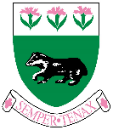 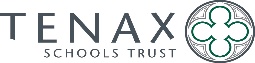 Start Date: As Soon As PossiblePay Scale: KR3 £8,566 pro-rata (£18,425 FTE)Working Pattern: Core hours of 20 per week as agreed; 39 weeks per year (term-time plus inset days)Due to the nature of this role, flexibility will be required during public examination periodsThis role is to provide support to the Examinations Officer in the preparation and running of all types of examinations to include:Organising administration for internal and external examinations including exam desk cards, board signs, seating plans, papers and exam registersOversight of the examination venues ensuring compliance to JCQ regulations and standardisation of roomsSupport with retention of invigilation staff and identifying training needs Checking and securely storing examination papers in accordance with JCQ regulations.Oversight of examination stationery and advising the Examinations Officer when supplies need to be orderedChecking and filing examination certificatesGeneral administration to include photocopying and filing Keeping the examinations office tidy and presentableSituated in Tunbridge Wells with excellent transport links to London, Bennett is a popular and over-subscribed academy with an enviable record of outstanding academic achievement over many years. A Church of England co-educational school with independent academy status:1,796 on roll including 370 in the Sixth FormJudged Outstanding in every area by Ofsted in 2012   World Class School Quality Mark in 2020    Outstanding GCSE and A-Level resultsExcellent reputationHighly committed staff and a strong and positive school ethosShould you wish to discuss any aspect of the post before applying or visit the school, please do not hesitate to contact Sue Woods – School Business Manager by telephone: 01892 521595 or email: woods@bennett.kent.sch.uk Closing date: Tuesday 27th September 2022, 9amInterviews: Thursday 29th SeptemberWe reserve the right to close this vacancy earlier should we appointFor full details and application form, please visit our website: www.bennettmemorial.co.uk and follow “Tenax Jobs”Completed Application Forms should be sent to recruitment@bennett.kent.sch.uk by the closing date. CVs will not be accepted.